Протокол № 14заседания членов Совета саморегулируемой организации  «Союз дорожно- транспортных строителей «СОЮЗДОРСТРОЙ»г. Москва                                                                                02 августа 2021 годаФорма проведения: очнаяПрисутствовали члены Совета:Андреев Алексей Владимирович – Генеральный директор АО «ДСК «АВТОБАН», Вагнер Яков Александрович – Генеральный директор ООО «Стройсервис», Васильев Юрий Эммануилович – Генеральный директор ООО «МИП «МАДИ-ДТ», Власов Владимир Николаевич – Генеральный директор АО «Дороги и Мосты», Гордон Семен Лазаревич – Генеральный директор ООО «Лагос», Данилин Алексей Валерьевич – Исполнительный директор АО «Сефко», Кошкин Альберт Александрович – президент «СОЮЗДОРСТРОЙ», Любимов Игорь Юрьевич – Генеральный директор ООО «СК «Самори», Хвоинский Леонид Адамович – Генеральный директор «СОЮЗДОРСТРОЙ».Повестка дня:О делегировании представителя для участия в Окружной Конференции саморегулируемых организаций по г. Москве 05.08.2021 г.О награждении участников конкурсов.По первому вопросу: выступил президент СРО «СОЮЗДОРСТРОЙ» Кошкин А.А. - 05.08.2021 года состоится Окружная конференция саморегулируемых организаций по г. Москве. Предлагаю избрать от нашей организации представителя с правом решающего голоса – генерального директора саморегулируемой организации «Союз дорожно-транспортных строителей «СОЮЗДОРСТРОЙ» Хвоинского Леонида Адамовича.Решили: избрать представителем с правом решающего голоса от саморегулируемой организации «Союз дорожно-транспортных строителей «СОЮЗДОРСТРОЙ» - генерального директора Хвоинского Леонида Адамовича.Голосовали:За – 12 голосов, против – нет.По второму вопросу: выступил генеральный директор «СОЮЗДОРСТРОЙ» Хвоинский Леонид Адамович. Уважаемые члены Совета!За участие в Национальном конкурсе профессионального мастерства «Строймастер» в номинации «Лучший сварщик», предлагаю наградить Почетной грамотой «СОЮЗДОРСТРОЙ» следующих специалистов организаций - членов СРО «СОЮЗДОРСТРОЙ»:Ильясова Сергея Константиновича - ООО «МИП – Строй №1»;ДырановаАлексея Геннадьевича - ООО «МИП – Строй №1»;Жулбасарова Рафаэля Сериковича - ООО «МИП – Строй №1»;Чернышкова Ивана Николаевича - АО «Управление развитие строительных технологий»;Сюйналиева Марата Алибековича - АО «Управление развитие строительных технологий»;Васильева Сергея Владимировича - АО «Управление развитие строительных технологий»;Родионова Дмитрия Борисовича - ООО «ЕвроТрансСтрой»;Медведева Сергея Николаевича - ООО «ЕвроТрансСтрой». Решили: наградить Почетной грамотой «СОЮЗДОРСТРОЙ» следующих специалистов организаций - членов СРО «СОЮЗДОРСТРОЙ»:Ильясова Сергея Константиновича - ООО «МИП – Строй №1»;ДырановаАлексея Геннадьевича - ООО «МИП – Строй №1»;Жулбасарова Рафаэля Сериковича - ООО «МИП – Строй №1»;Чернышкова Ивана Николаевича - АО «Управление развитие строительных технологий»;Сюйналиева Марата Алибековича - АО «Управление развитие строительных технологий»;Васильева Сергея Владимировича - АО «Управление развитие строительных технологий»;Родионова Дмитрия Борисовича - ООО «ЕвроТрансСтрой»;Медведева Сергея Николаевича - ООО «ЕвроТрансСтрой».Голосовали:За – 12 голосов, против – нет.За участие в отраслевом Конкурсе профессионального мастерства для инженерно-технических работников в сфере строительства по номинации «Лучший специалист в области охраны труда», предлагаю наградить Почетной грамотой «СОЮЗДОРСТРОЙ»:Архипова Степана Викторовича - ООО «МИП – Строй №1».Решили: наградить Почетной грамотой «СОЮЗДОРСТРОЙ»:Архипова Степана Викторовича - ООО «МИП – Строй №1».Голосовали:За – 12 голосов, против – нет.За участие в отраслевом Конкурсе профессионального мастерства для инженерно-технических работников в сфере строительства по номинации «Лучший специалист по ценообразованию в строительстве», предлагаю наградить Почетной грамотой «СОЮЗДОРСТРОЙ» следующих специалистов организаций - членов СРО «СОЮЗДОРСТРОЙ»:Милешину Марию Дмитриевну - АО «Мосинжпроект»;Слепцову Светлану Валентиновну - АО «Мосинжпроект»;Пичугину Анну Сергеевну» - АО «Мосинжпроект»;Нестерову Татьяну Николаевну - ООО «ЕвроТрансСтрой»; Шибаеву Александру Алексеевну - ООО «ЕвроТрансСтрой»;Морозова Дмитрия Григорьевича - ООО «ЕвроТрансСтрой»;Иванченко Анастасию Николаевну - ООО «ЕвроТрансСтрой».Решили: наградить Почетной грамотой «СОЮЗДОРСТРОЙ» следующих специалистов организаций - членов СРО «СОЮЗДОРСТРОЙ»:Милешину Марию Дмитриевну - АО «Мосинжпроект»;Слепцову Светлану Валентиновну - АО «Мосинжпроект»;Пичугину Анну Сергеевну» - АО «Мосинжпроект»;Нестерову Татьяну Николаевну - ООО «ЕвроТрансСтрой»; Шибаеву Александру Алексеевну - ООО «ЕвроТрансСтрой»;Морозова Дмитрия Григорьевича - ООО «ЕвроТрансСтрой»;Иванченко Анастасию Николаевну - ООО «ЕвроТрансСтрой».Голосовали:За – 12 голосов, против – нет.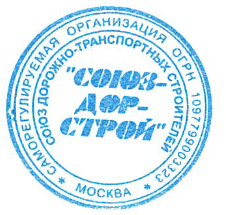 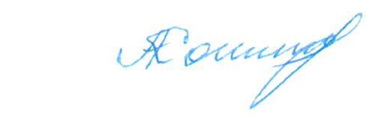 Председатель Совета                                                                   Кошкин А.А.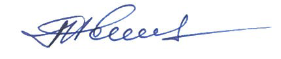 Секретарь Совета                                                                        Попов Я.В.